Allegato B)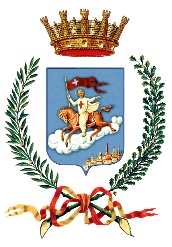 		CITTA’ DI SAN SEVEROASSESSORATO ALLE POLITICHE SOCIALIProt. n.                  del                                                                                   Al Signor SINDACOComune di San SeveroDOMANDA DI PARTECIPAZIONE AL SERVIZIO:“TRASPORTO SOCIALE DOMICILIARE”PER IL CENTRO TERMALE DI CASTELNUOVO DELLA DAUNIA (FG)rivolto ai cittadini dai 65 anni di età ed ai disabili maggiorenniIl/la sottoscritto/a__________________________________________________________________nato/a a _________________________  il ____/____/____ e residente a______________________ in via _____________________________________ n. ___  Tel. ____________________________CHIEDE di usufruire del servizio di trasporto sociale domiciliare per anziani e disabili, organizzato dal Comune di San Severo per raggiungere il Centro Termale di Castelnuovo della Daunia (FG) per il periodo di:1° turno ottobre 2022 (a partire dal 10.10);2° turno ottobre 2022 (a partire dal 24.10);3° novembre 2022 (a partire dal 07.11);per effettuare le seguenti cure (indicare quelle di interesse):il Ciclo Terapie Integrate (solo per disabili); ventilazione polmonare;cura idropinica; massaggi terapeutici; percorso vascolare;                                      ○   cure post Covid;   bagno termale;cura inalatoria completa;politzer crenoterapico;fangobalneoterapia.                                                                                                                             In Fede                                                                                                         ___________________________Dichiara, altresì, di essere informato, ai sensi e per gli effetti di cui alla legge n. 675/96, che i datipersonali raccolti saranno trattati, anche con strumenti informatici, esclusivamente nell’ambito delprocedimento per il quale la presente dichiarazione viene resa.______________, ___________________                                                                                                                                                                                                                                                                   Il Dichiarante                                                                                                 ______________________________Si allega la seguente documentazione:Autocertificazione stato di famiglia; Attestazione I.S.E.E. anno 2022; Fotocopia Codice Fiscale/Tessera sanitaria;Copia verbale di accertamento di invalidità reso dall’INPS;Copia prescrizione del medico curante, redatta su ricettario regionale con la cura termale richiesta.6.  Attestazione guarigione da Covid certificata dal medico di base o tampone negativo (solo per chi        deve richiede le cure post Covid) N.B. La presente domanda di partecipazione deve essere presentata:- inoltrandola all’indirizzo mail protocollo@comune.san-severo.fg.it; - consegnandola presso l’UFFICIO SERVIZI SOCIALI via P. Matteo d’Agnone ang. via Mascagni, dal lunedì al venerdì ore 09,00 - 12,00, osservando le seguenti scadenze:per il 1° turno che avrà inizio il 10 ottobre 2022,entro martedì 4 ottobre;per il 2° turno che avrà inizio il 24 ottobre 2022 ,entro venerdì 14 ottobre;per il 3° turno che avrà inizio il 7 novembre 2022, entro lunedì 31 ottobre.